PUBKVÄLLmed quizTorsdag 23 november kl. 19.00 - ???Kom till föreningslokalen Anna Lesselsgatan 6A(källaren) och träffa grannar för en pratstund och släck törsten med något att dricka. Öl, cider, läsk och tilltugg finns på plats.Efter en liten stund är vi säkert laddade för en quiz!VÄLKOMNA!
FRITIDSKOMMITTÉN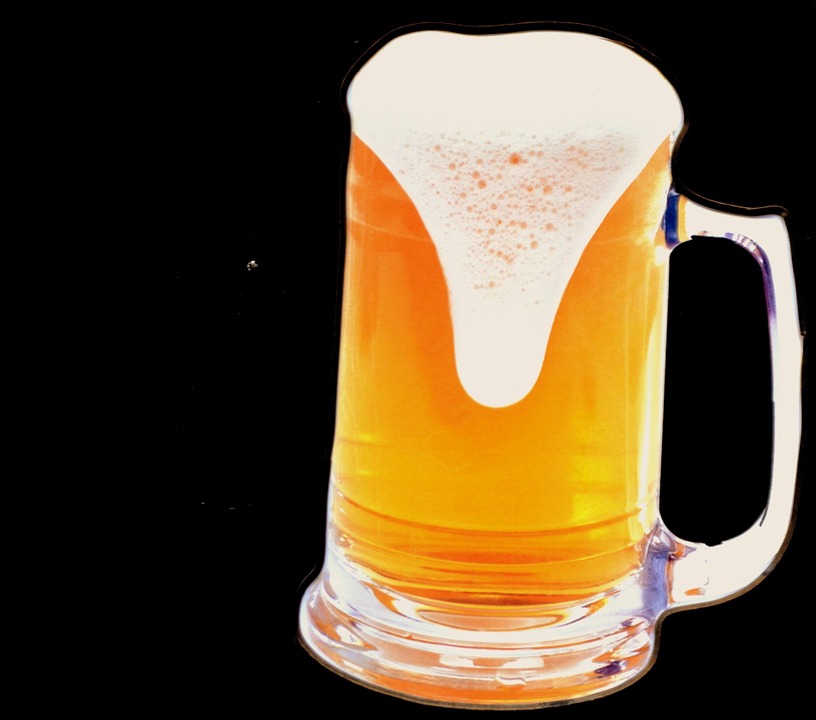 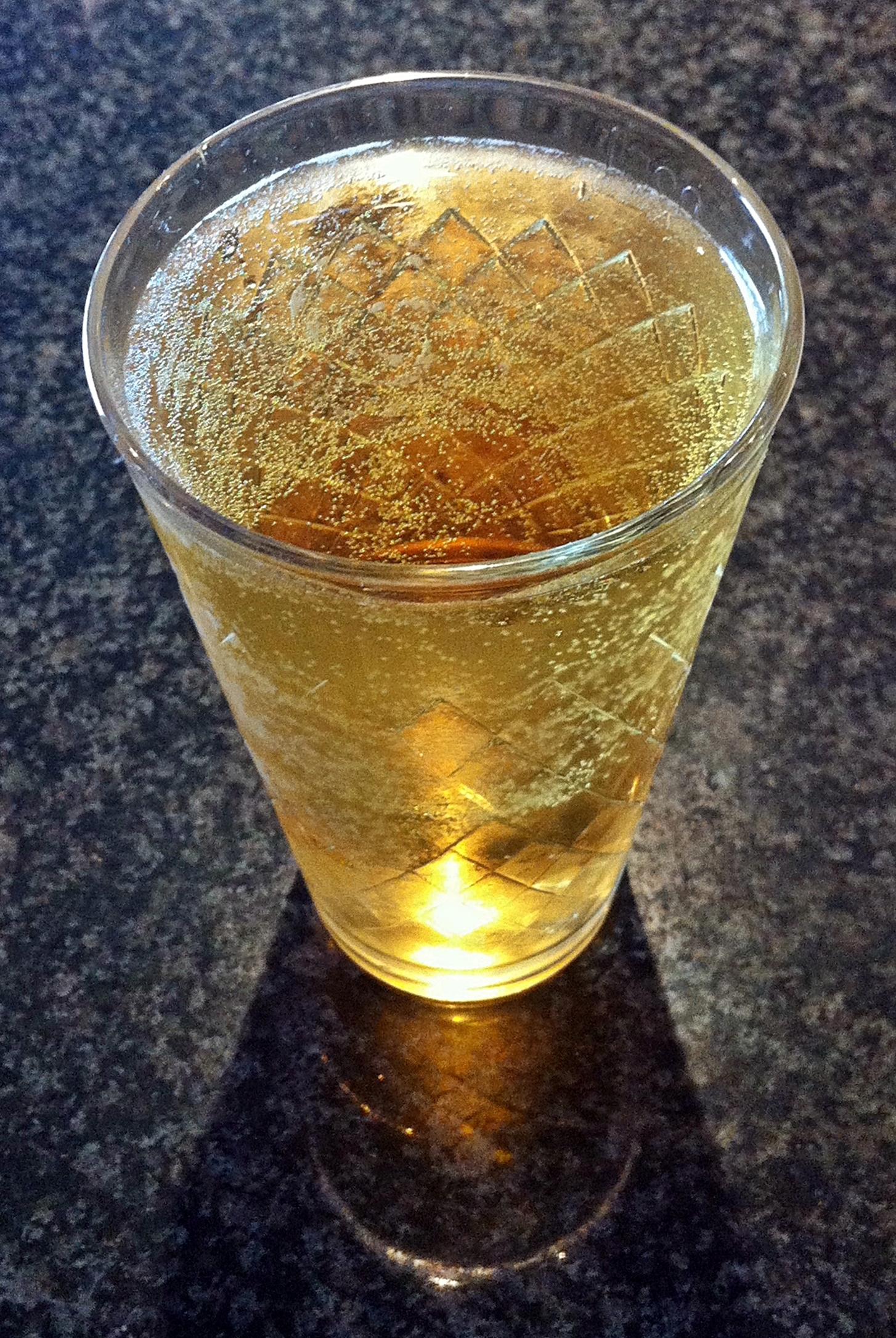 